     Принят педагогическим советом                                             УТВЕРЖДАЮ    ПОУ СТЦ Колшылейского района                     Начальник ПОУ СТЦ  Колышлейского     РО ДОСААФ  России Пензенской                     района РО ДОСААФ России Пензенской                                             области  	области     Протокол  №__1__                                            ______________Н.А.Слепова     От « 29» октября 2020г.                                       Приказ № 44   от 29 октября .      ЛОКАЛЬНЫЙ  АКТ №  15ПРАВИЛА ВНУТРЕННЕГО РАСПОРЯДКА УЧАЩИХСЯПОУ СТЦ  Колышлейского района РО ДОСААФ России Пензенской областиР.п. Колышлей  20201. ОБЩИЕ ПОЛОЖЕНИЯ1.1. Настоящие Правила внутреннего распорядка разработаны и приняты в соответствии с Уставом Профессионального образовательного учреждения   Спортивно-технический центр Колышлейского района Регионального отделения Общероссийской общественно-государственной организации «Добровольное общество содействия армии, авиации и флоту России» Пензенской области (ПОУ СТЦ Колышлейского района РО ДОСААФ России Пензенской области) (далее – Учреждение).              1.2. Правила внутреннего распорядка для обучающихся в СТЦ призваны обеспечить безопасность обучающихся и преподавательского состава во время учебного процесса, поддержание дисциплины и порядка для успешной реализации целей и задач ПОУ СТЦ Колышлейского района РО ДОСААФ России Пензенской области, определенных в Уставе.1.3. Настоящие Правила внутреннего распорядка являются обязательными для всех обучающихся СТЦ. 1.4. При приеме обучающихся администрация СТЦ обязана ознакомить обучающихся с настоящими Правилами.2. ПРАВА И ОБЯЗАННОСТИ ОБУЧАЮЩИХСЯ2.1. К основным правам обучающихся относятся:- получение дополнительного образования в соответствии с принятыми в  СТЦ учебными Программами;- выбор образовательной программы в соответствии со своими потребностями и возможностями и условиями СТЦ;- бесплатное пользование библиотечно-информационными ресурсами СТЦ;- получение иных дополнительных (в том числе платных) образовательных услуг;- уважение человеческого достоинства обучающихся;- свобода совести и информации;- свободное выражение собственных взглядов и убеждений;- свободное посещение мероприятий, не предусмотренных учебным планом;2.2. К основным обязанностям обучающихся относятся:- выполнение требований Устава СТЦ, Правил внутреннего распорядка и иных локальных актов, принятых в СТЦ;- регулярное посещение занятий по теоретическому курсу и практическому обучению вождению;- добросовестное отношение к учебе, систематическое и глубокое овладение знаниями и навыками предусмотренными учебными программами и планами;- уважение чести и достоинства обучающихся и работников СТЦ;- бережное отношение к имуществу СТЦ;- соблюдение правил пожарной безопасности;- соблюдение инструкций по технике безопасности и охране труда.3. ОРГАНИЗАЦИЯ УЧЕБНОГО ПРОЦЕССА
3.1. Прием обучающихся проводится в соответствии с правилами приема в ПОУ СТЦ Колышлейского района РО ДОСААФ России Пензенской области.3.2. Учебные занятия в СТЦ проводятся в соответствии с учебным расписанием, составленному на основании нормативных документов и утверждаемому начальником СТЦ. Учебное расписание, график вождения составляется на срок обучения группы и вывешивается в помещении учебного заведения на информационном стенде не позднее, чем в день начала занятий.3.3. При неявке обучающегося на занятия по болезни или другим уважительным причинам, обучающийся обязан поставить в известность администрацию СТЦ в день неявки. В случае пропуска занятий (по уважительной причине или нет) обучающийся обязан изучить материал пропущенного занятия. Отсутствие на занятии не освобождает обучающегося от контроля знаний.3.4. За высокие показатели в учебе при примерном поведении и активном участии в общественной жизни СТЦ устанавливаются следующие поощрения для обучающихся:- объявление благодарности;- награждение грамотой;Поощрения учащихся оформляются приказом начальника.3.5. За нарушение дисциплины, Устава СТЦ, Правил внутреннего распорядка, систематические пропуски занятий и не сдачу промежуточной и итоговой аттестаций к обучающимся могут быть применены следующие взыскания и административные меры:-замечание;
-обсуждение на Педагогическом совете СТЦ  (для несовершеннолетних с приглашением родителей);- исключение из СТЦ. Исключение обучающегося оформляется приказом начальника ПОУ СТЦ Колышлейского района РО ДОСААФ России Пензенской области. Процедура исключения не может противоречить законодательству Российской Федерации,  Уставу СТЦ.
3.6. Пропуск занятий без уважительной причины не допускается.
 4. ПРАВИЛА ПОВЕДЕНИЯ ОБУЧАЮЩИХСЯ СТЦ 4.1. Во время занятия нельзя шуметь, отвлекаться самому и отвлекать других.
4.2. Обучающимся не разрешается выходить из учебного кабинета во время занятия.
4.3. Во время занятий обучающимся запрещается пользоваться услугами мобильной связи.4.4. Если обучающийся хочет задать вопрос преподавателю или ответить на вопрос, он поднимает руку.4.5. Обучающийся вправе покинуть класс после окончания занятия только, когда об этом объявит преподаватель.4.6. Если обучающийся опоздал на занятие по уважительной причине, ему следует постучать в дверь, извиниться и с разрешения преподавателя сесть за парту, не мешая ходу занятия.4.7. Ведение рабочей тетради обязательно. Домашнее задание следует записывать в рабочую тетрадь.4.8. В случае необходимости отсутствия на занятиях, обучающийся (родители, законные представители несовершеннолетних) должен поставить в известность администрацию СТЦ с указанием причин и сроков отсутствия.4.9. Поведение до начала, в перерывах и после окончания занятий:- обучающийся приходит в ПОУ СТЦ Колышлейского района РО ДОСААФ России Пензенской области за 5-10 минут до начала занятий,- обучающийся должен приготовить все необходимые принадлежности и занять свое рабочее место до начала занятий;- обучающимся запрещается опаздывать на учебные занятия;- после окончания учебного занятия обучающийся обязан, навести порядок на своем рабочем месте.4.10. Обучающимся в СТЦ категорически запрещается:- приносить, передавать или использовать в СТЦ ненужные для учебных занятий предметы, спиртные напитки, табачные изделия, токсичные и наркотические средства, любые предметы и вещества, способные привести к взрывам и возгораниям;- бегать по классам, вблизи оконных проемов и в других местах, толкать друг друга, бросаться предметами и применять физическую силу для выяснения отношений, запугивания, вымогательства;- пользоваться мобильными телефонами на занятиях;- употреблять непристойные выражения и жесты, шуметь, мешать отдыхать другим;- курить на территории и в здании СТЦ.4.11. Обучающиеся не имеют право во время нахождения на территории СТЦ  и во время обучения вождению совершать действия, опасные для жизни и здоровья самого себя и окружающих.5. ВНЕШНИЙ ВИД ОБУЧАЮЩИХСЯ5.1. В целях соблюдения эстетических и санитарных норм, обучающимся в СТЦ рекомендуется использовать деловой стиль в одежде, не допустимо использовать одежду вечернего или дискотечного плана.5.2. В учебной организации запрещено использовать атрибутику неформальных организаций.6. ЗАКЛЮЧИТЕЛЬНЫЕ ПОЛОЖЕНИЯ6.1. Настоящие Правила распространяются на территории ПОУ СТЦ Колышлейского района РО ДОСААФ России Пензенской области и на все мероприятия, проводимые ПОУ СТЦ Колышлейского района РО ДОСААФ России Пензенской области.6.2. За нарушение настоящих Правил и Устава образовательного учреждения обучающиеся привлекаются к ответственности, согласно п.3.5 настоящих Правил.6.3. После окончания обучения на основании Приказа о выпуске группы и итоговой аттестации каждому обучаемому выдается свидетельство о профессии водителя для сдачи государственного экзамена в МРЭО ГИБДД.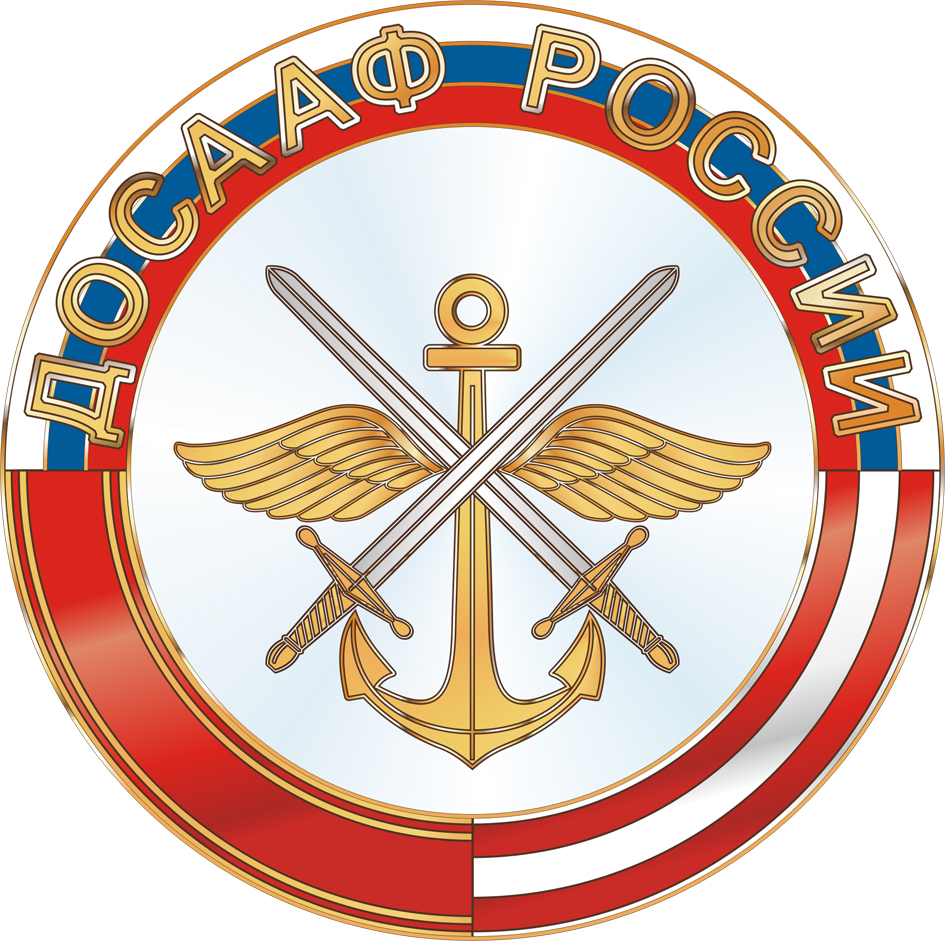 ПРОФЕССИОНАЛЬНОЕ  ОБРАЗОВАТЕЛЬНОЕ УЧРЕЖДЕНИЕ СПОРТИВНО-ТЕХНИЧЕСКИЙ ЦЕНТР КОЛЫШЛЕЙСКОГО РАЙОНА РЕГИОНАЛЬНОГО ОТДЕЛЕНИЯ  ОБЩЕРОССИЙСКОЙ ОБЩЕСТВЕННО-ГОСУДАРСТВЕННОЙ ОРГАНИЗАЦИИ «ДОБРОВОЛЬНОЕ ОБЩЕСТВО СОДЕЙСТВИЯ АРМИИ, АВИАЦИИ И ФЛОТУ РОССИИ» ПЕНЗЕНСКОЙ ОБЛАСТИ